   от 05.07.2023 года                                                                                                           № 273Черемхово        В целях своевременной и качественной подготовки вопросов, подлежащих рассмотрению Думой Черемховского районного муниципального образования, руководствуясь статьёй 35 Федерального закона от 06.10.2003 131-ФЗ «Об общих принципах организации местного самоуправления в Российской Федерации», статьями 34, 51 Устава Черемховского районного муниципального образования, Дума Черемховского районного муниципального образованиярешила:       1. Утвердить план работы Думы седьмого созыва на второе полугодие 2023 года согласно приложению к настоящему решению.       2. Контроль исполнения настоящего решения возложить на председателя Думы Черемховского районного муниципального образования Л.М. Козлову.Председатель районной Думы                                                              Л.М. Козлова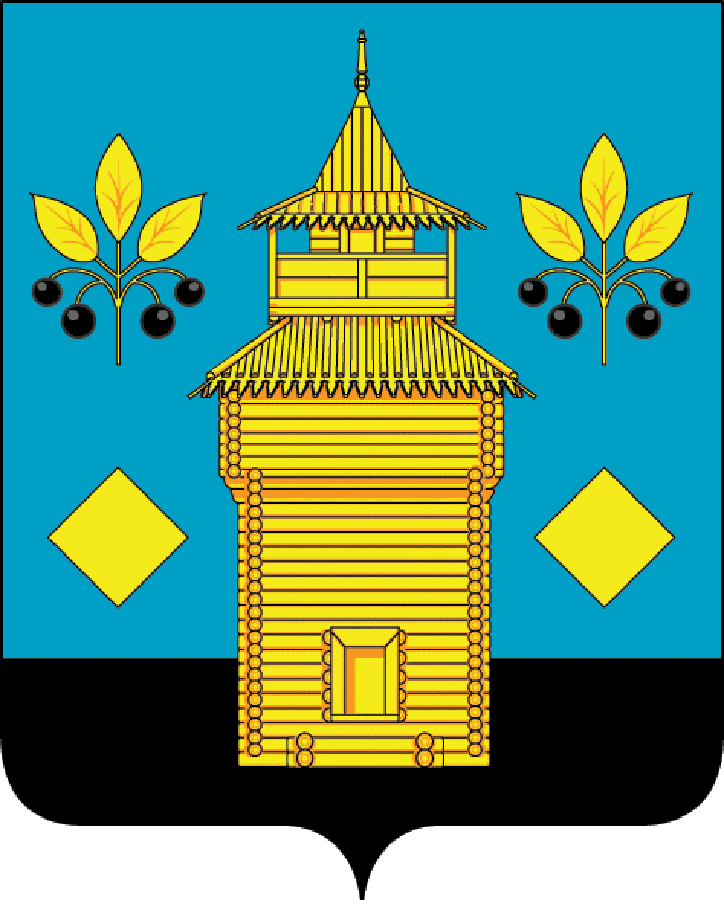 РОССИЙСКАЯ ФЕДЕРАЦИЯЧеремховское районное муниципальное образованиеРайонная ДумаР Е Ш Е Н И ЕОб утверждении плана работы Думыседьмого созыва на второе полугодие 2023 года